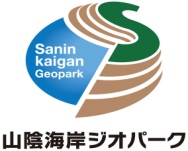 料金表
※9時～12時に個室利用の場合は新温泉町商工観光課に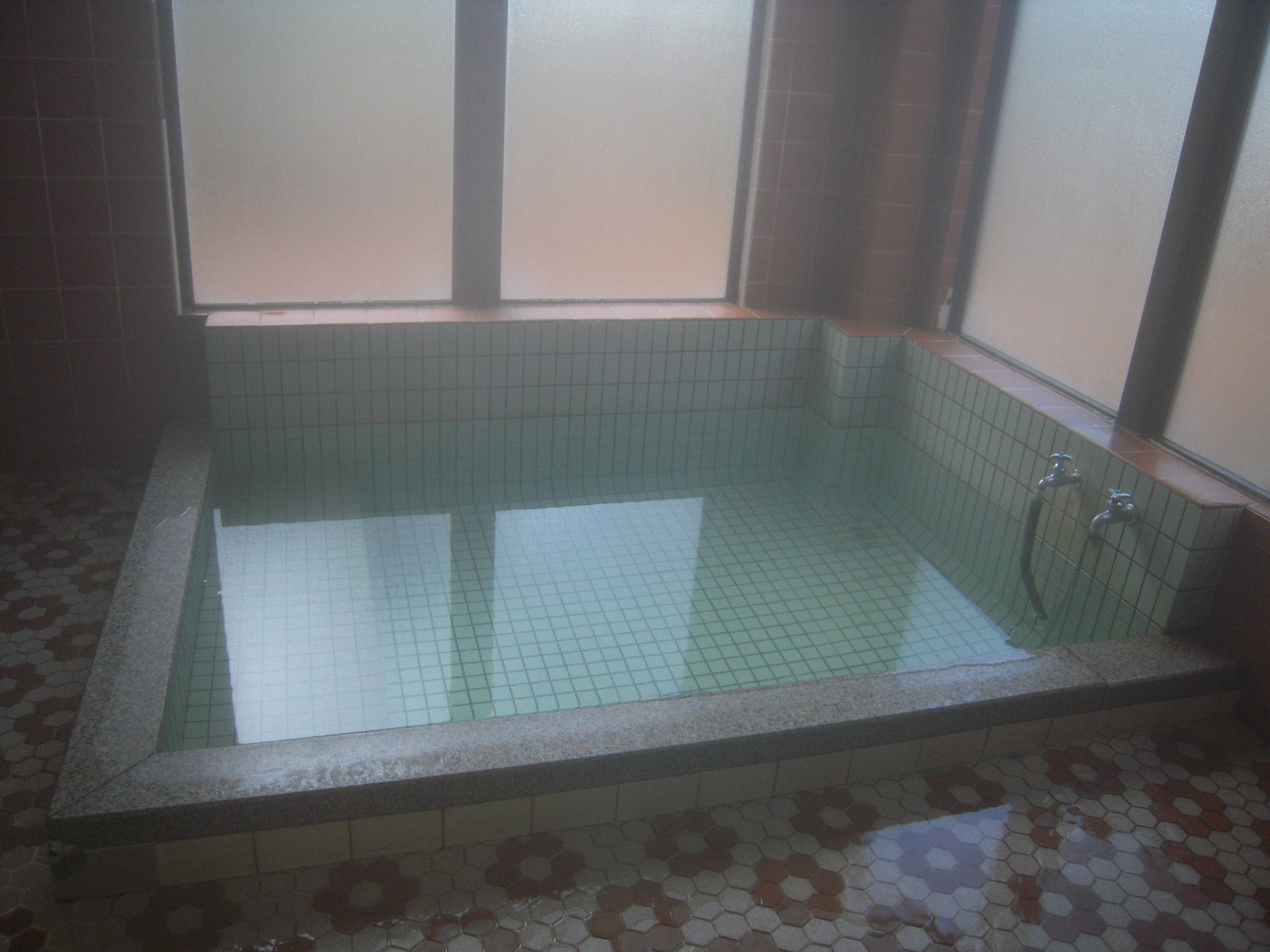 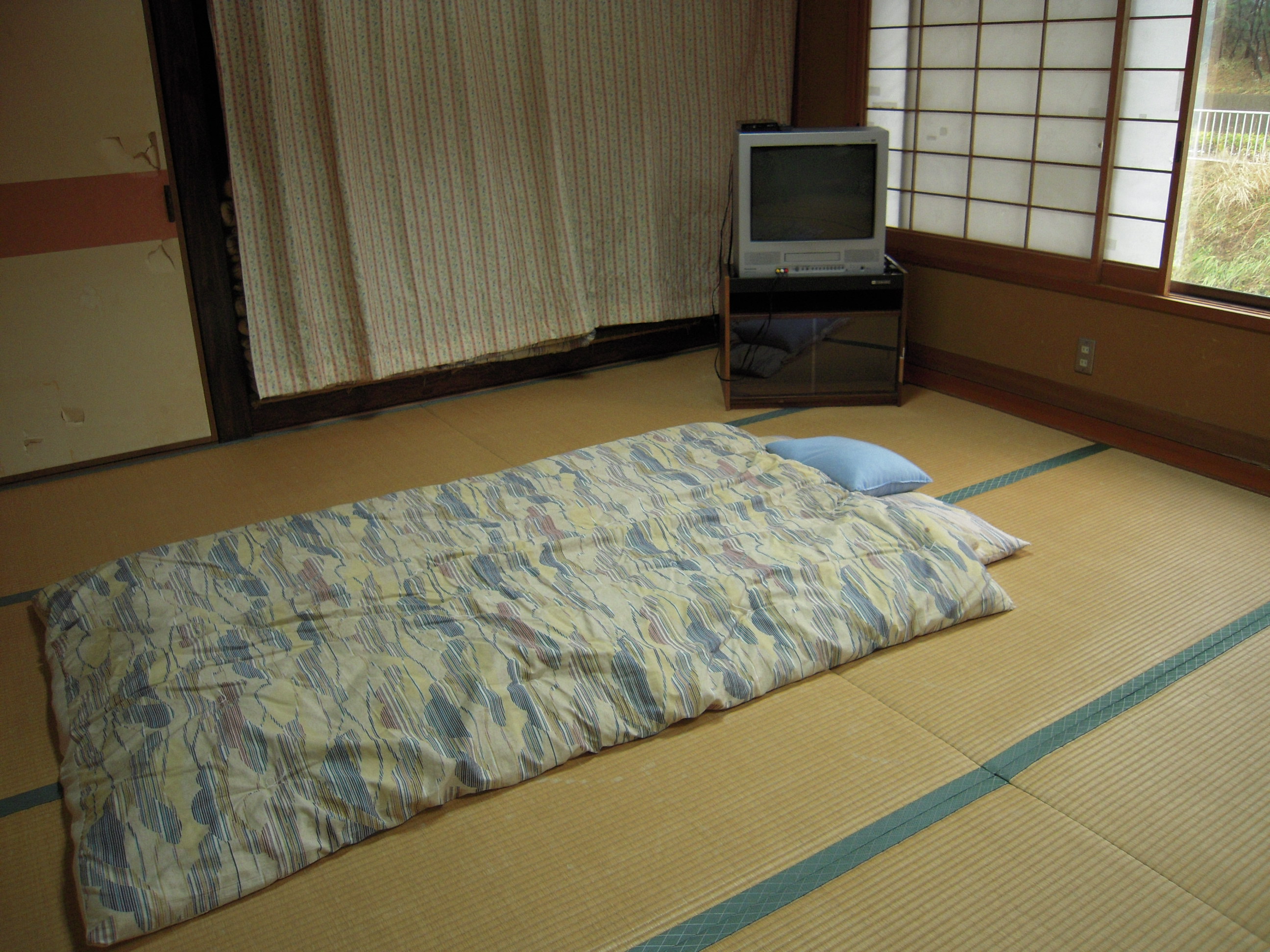 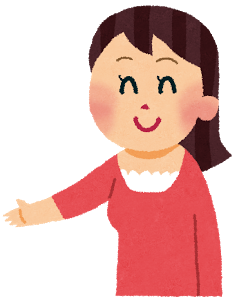 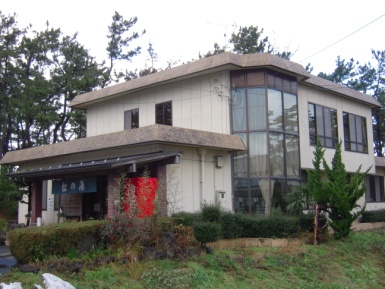 　お申込み下さい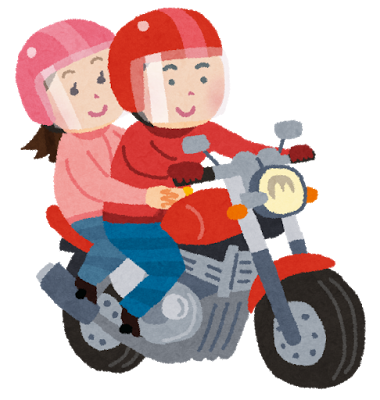 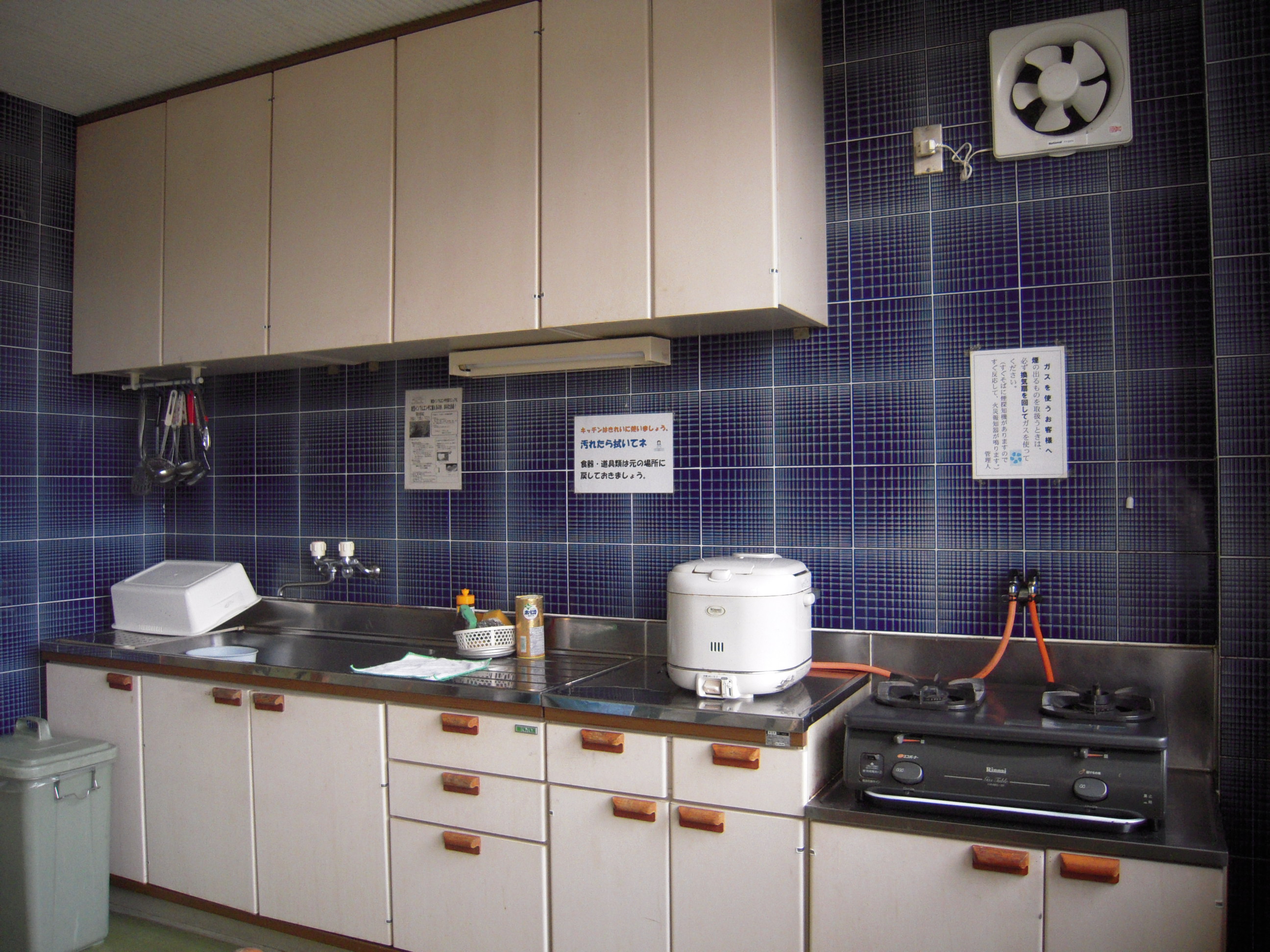 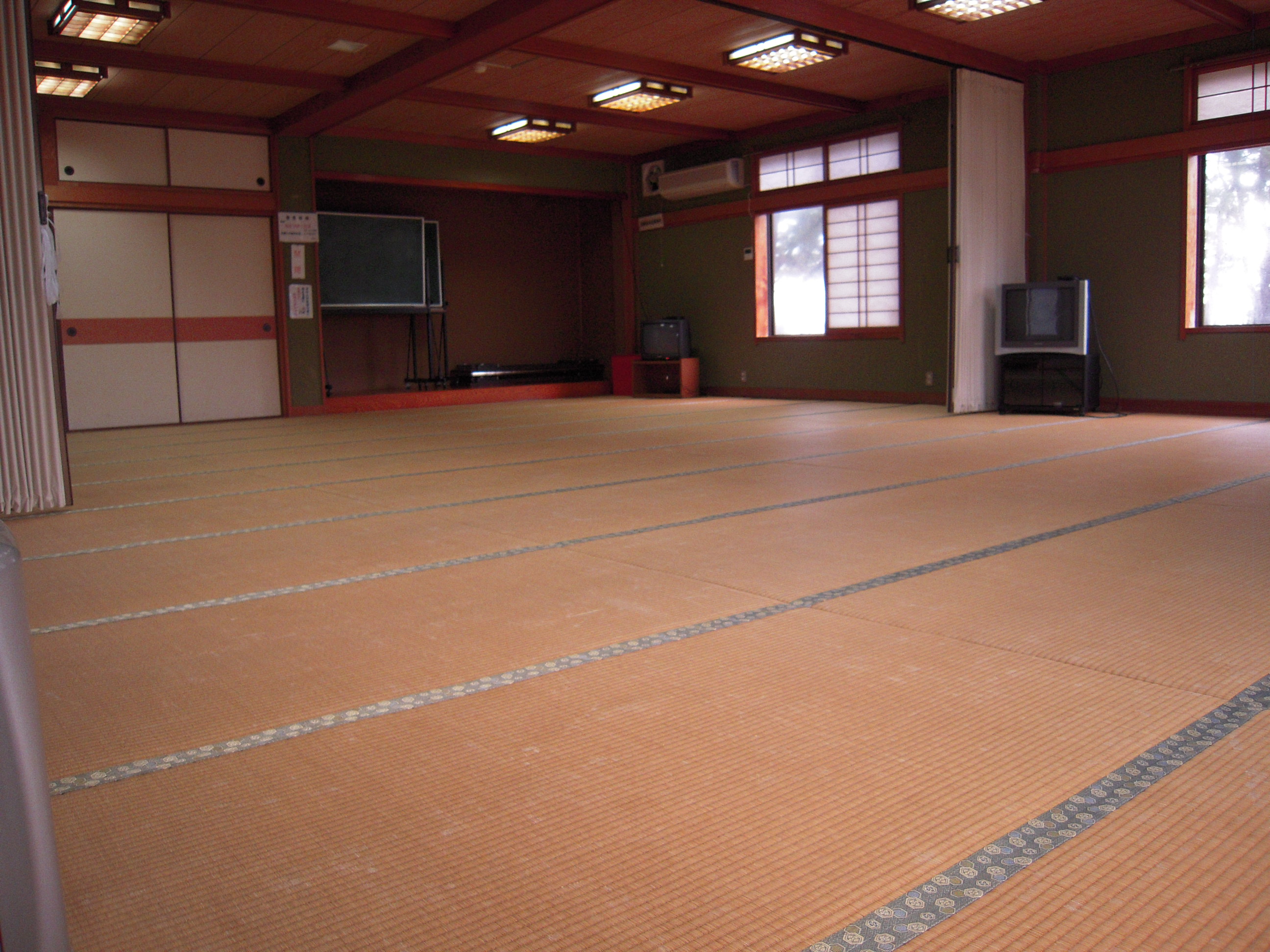 ○営業時間７月～８月　午前９時～午後９時９月～６月　午後２時～午後８時チェックイン午後２時～/チェックアウト午前９時まで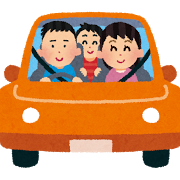 ○定休日月曜日(７月の第３月曜～８/３１無休)年末年始（１２/２９～１/３）○設備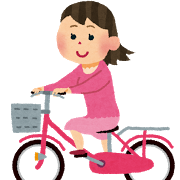 ・洗濯機有料・自販機・無料レンタサイクル　（１台）○駐車場　　入館者無料○ご利用のしかた・海水浴の休憩、宿泊にご利用いただけます。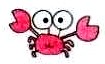 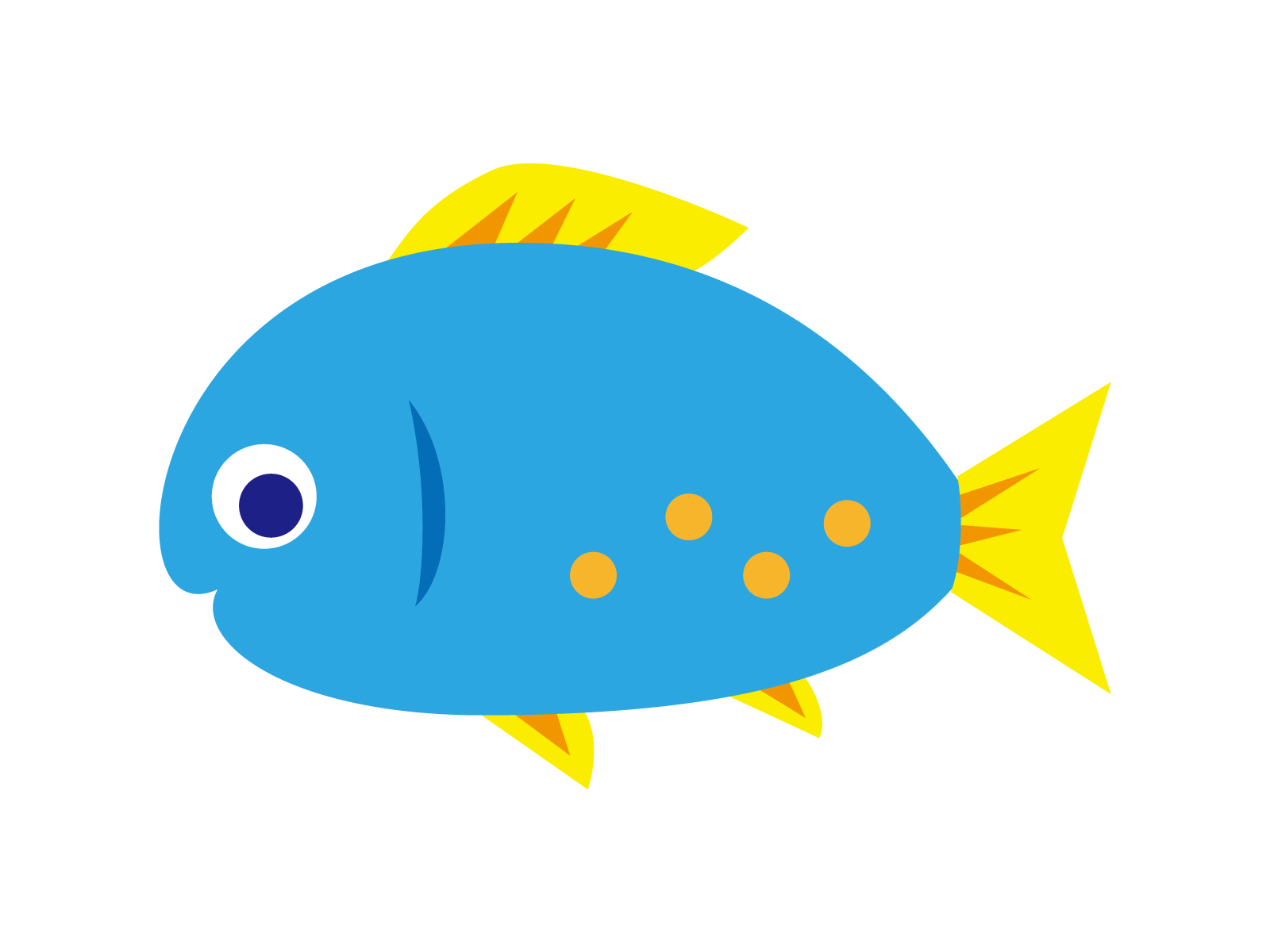 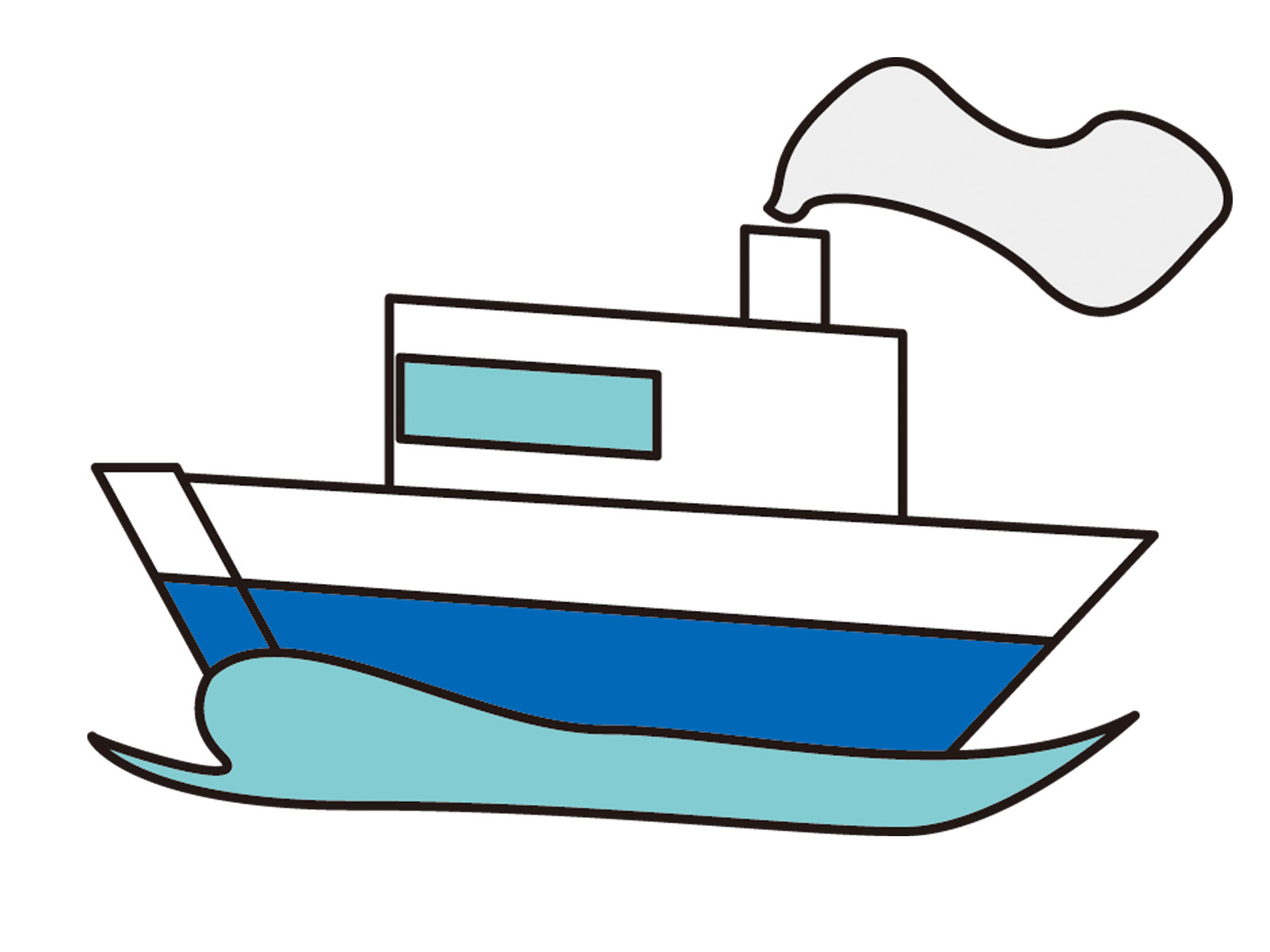 ・きままな一人旅の宿泊にどうぞ。・のんびりドライブ旅行の宿泊にどうぞ。・小、中、高、大学の合宿にどうぞ。（定員32名）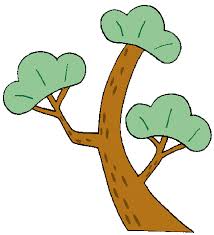 ・子供会、グループ、サークルの活動に時間でご利用　いただけます。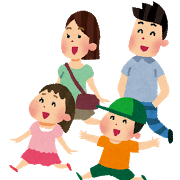 町内町内町外町外入浴・休憩室利用2時間大人200大人300入浴・休憩室利用2時間小人100小人150入浴・休憩室利用4時間大人300大人450入浴・休憩室利用4時間小人150小人220入浴・休憩室利用8時間大人500大人750入浴・休憩室利用8時間小人250小人370入浴・休憩室利用宿泊大人1,500大人2,250入浴・休憩室利用宿泊小人750小人1,120個室※9時～12時2,000～3,0002,000～3,0003,000～4,5003,000～4,500個室13時～16時2,200～3,2002,200～3,2003,300～4,8003,300～4,800個室9時～16時3,000～5,0003,000～5,0004,500～7,5004,500～7,500